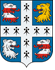 МЕСТНАЯ АДМИНИСТРАЦИЯМУНИЦИПАЛЬНОГО ОБРАЗОВАНИЯ НИЗИНСКОЕ СЕЛЬСКОЕ ПОСЕЛЕНИЕМУНИЦИПАЛЬНОГО ОБРАЗОВАНИЯЛОМОНОСОВСКИЙ МУНИЦИПАЛЬНЫЙ РАЙОН ЛЕНИНГРАДСКОЙ ОБЛАСТИПОСТАНОВЛЕНИЕ        от 15.12.2023 г.                                                                                                               № 712Об утверждении муниципальной программы«Обеспечение малоимущих граждан жилыми помещениями по договорам социального найма в МО Низинское сельское поселение»Руководствуясь положениями Гражданского кодекса Российской Федерации,в соответствии федеральным законом Российской Федерации от 06 октября 2003г. № 131-ФЗ «Об общих принципах организации местного самоуправления в Российской Федерации», со статьей 179 Бюджетного кодекса Российской Федерации, Уставом МО Низинское сельское поселение, местная администрация МО Низинское сельское поселение МО Ломоносовский муниципальный район Ленинградской области  П О С Т А Н О В Л Я Е Т:Утвердить муниципальную программу «Обеспечение малоимущих граждан жилыми помещениями по договорам социального найма в МО Низинское сельское поселение» в редакции согласно приложению к настоящему Постановлению.Установить срок реализации программы 2024-2026 годы.Признать утратившим силу постановление местной администрации от 22.12.2022г. № 696 с момента вступления в силу настоящего Постановления.Настоящее постановление подлежит обнародованию на официальном сайте муниципального образования Низинское сельское поселение и опубликованию в печатном издании в соответствии с Уставом МО Низинское сельское поселение.Настоящее Постановление вступает в силу 01.01.2024 г.Контроль исполнения настоящего Постановления оставляю за собой.Глава  местной администрацииМО Низинское сельское поселение                                                            Е.В. КлухинаПриложениек постановлению местной администрацииМО Низинское сельское поселение МОЛомоносовский муниципальный районЛенинградской областиот 15.12.2023 г. № 712                                           Паспорт муниципальной программы«Обеспечение малоимущих граждан жилыми помещениями по договорам социального найма в МО Низинское сельское поселение»1. Характеристика проблемы, решение которой осуществляется путем реализации программыСоциально-экономические проблемы, трудно решаемые в стране на протяжении длительного периода, резко осложнили жизнедеятельность важнейшего социального института общества - семьи. Муниципальная целевая Программа«Обеспечение малоимущих граждан жилыми помещениями по договорам социального найма в МО Низинское сельское поселение на 2023-2026 годы" (далее Программа) разработана для реализации полномочий органов местного самоуправления по обеспечению жилыми помещениями малоимущих граждан, состоящих на учете в качестве нуждающихся в жилых помещениях, предоставляемых по договорам социального найма.Проблема обеспечения жилыми помещениями малоимущих граждан является одной из наиболее актуальных социальных проблем МО Низинское сельское поселение. В основном, это те граждане, которые не смогли самостоятельно решить свои жилищные проблемы в силу материальной необеспеченности или сложных социальных проблем. Поскольку рост цен на недвижимость на вторичном рынке жилья опережает темпы роста доходов населения, самостоятельно решить жилищный вопрос данная категория граждан не в состоянии. Такие семьи, как правило, проживают в стесненных условиях, часто не отвечающих санитарным и техническим нормам и правилам, что негативно сказывается на здоровье, развитии и воспитании детей. В ограниченных жилищных условиях внутрисемейные отношения становятся наиболее конфликтными и могут служить источником развития социального неблагополучия.Уставом муниципального образования Низинское сельское поселение предусмотрено обеспечение малоимущих граждан, проживающих в муниципальном образовании и нуждающихся в улучшении жилищных условий, жилыми помещениями муниципального жилищного фонда в соответствии с жилищным законодательством. По состоянию на 01.12.2023 года в муниципальном образовании Низинское сельское поселение на учете в качестве нуждающихся в жилых помещениях состоит 13 семей, из них поставлены на учет до 01.03.2005 года – 5 семей. Все нуждающиеся в жилье граждане должны быть обеспечены жилыми помещениями по договорам социального найма муниципального жилищного фонда.Сокращение количества граждан, состоящих на учете в качестве нуждающихся в улучшении жилищных условий, происходит  путем предоставления им жилых помещений по мере освобождения муниципального жилого фонда в связи с признанием нанимателя утратившим право на жилое помещение, прекращением договора найма по причине смерти нанимателя и других случаях.Для кардинального изменения ситуации с обеспечением жильем нуждающихся малоимущих граждан необходимо задействовать различные механизмыформирования фонда муниципального жилья, что возможно только в рамках специальной муниципальной программы.Для ускорения решения проблемы из местного бюджета необходимо выделять денежные средства на приобретения жилых помещений в домах - новостройках и на вторичном рынке, ремонт освободившихся жилых помещений, которые предоставляются в установленном порядке по договорам социального найма гражданам-очередникам.Целевое финансирование для решения указанных проблем является своевременным и актуальным моментом для нашего поселения, поскольку позволит сократить сроки ожидания получения жилья, уменьшить количество граждан состоящих на очереди.2. Цели и задачи Программы2.1. Цель Программы:- оказание социальной поддержки малоимущим гражданам по улучшению жилищных условий;- повышение качества жизни;- снижение социальной напряженности;- сокращение количества малоимущих граждан, нуждающихся в улучшении жилищных условий, состоящих на учете в МО Низинское сельское поселение.   -  создание условий для комфортного проживания граждан в муниципальных квартирах.2.2. Основные задачи Программы:Задача 1.Обеспечение жильем граждан, признанных в установленном порядке нуждающимися в жилых помещениях, предоставляемых по договорам социального найма.Задача 2.Улучшение технического состояния и продления сроков эксплуатации освободившегося жилого фонда.3. Срок реализации ПрограммыНастоящая Программа рассчитана на период  с 2024 по 2026годы.4. Финансовое обеспечение программы.Общий объем финансирования муниципальной целевой программы на 2024-2026 годы составляет 9 500 000 тыс. руб.Мероприятия Программы реализуются за счет средств бюджета МО Низинское сельское поселение. Объем финансирования на обеспечение малоимущих граждан жилыми помещениями на территории МО Низинское сельское поселениерассчитан исходя из:           - нормы общей площади жилого помещения, установленной для семей разной численности, количества членов семьи (Решение Совета депутатов МО Низинское сельское поселение от 21.07.2011г. №63);           - норматива стоимости 1 кв. м общей площади жилья по МО Низинское сельское поселение;- количества граждан, состоящих на учете в качестве нуждающихся в жилых помещениях, предоставляемых по договорам социального найма.Жилые помещения должны соответствовать санитарно-техническим нормам.Объемы финансирования Программы за счет средств бюджета МО Низинское сельское поселение подлежат ежегодному уточнению при утверждении бюджета МО Низинское сельское поселение  на соответствующий год и плановый период. 5. Ожидаемые результаты реализации программыРеализация настоящей Программы предполагает следующие социальные  последствия:- усовершенствование системы социальной поддержки отдельных категорий граждан; - создание достойных условий для воспитания детей;- снижение социальной напряженности в обществе.Обеспечение сохранности и увеличение сроков эксплуатации освободившегося жилого фонда. Снижение уровня износа муниципального жилого фонда. Приведение состояния муниципальных жилых помещений в соответствии с действующими требованиями нормативно-технических документаций. 6. Механизм управления реализацией программыМеханизм реализации программы включает следующие элементы:- разработка и принятие нормативных правовых актов, необходимых для обеспечения реализации Программы;- ежегодная подготовка и уточнение перечня программных мероприятий на очередной финансовый год и на плановый период, уточнение затрат на реализацию программы;-  осуществление мероприятий по изучению рынка недвижимости в целях определения начальной максимальной цены стоимости одного квадратного метра на территории Низинского сельского поселения;- подготовка документации, необходимой для проведения процедуры закупки, в соответствии с законодательством;- проведение процедуры закупки;- оформление приобретенных жилых помещений в собственность муниципального образования;- заключение договоров социального найма с гражданами, признанных в установленном порядке нуждающимися в жилых помещениях, предоставляемых по договорам социального найма;Обеспечение жилищных прав участников программы.Приобретенные жилые помещения, предоставляются гражданам по договорам социального найма согласно Жилищному кодексу РФ, в порядке очередности, исходя из времени принятия таких граждан на учет.Приоритетное право на получение мер социальной поддержки (при прочих равных условиях между участниками Программы) имеет гражданин (семья) имеющий право на внеочередное представление жилого помещения, в соответствии с частью 2 статьи 57 Жилищного кодекса РФ.7. Контроль за ходом реализации программы.  Контроль за реализацией мероприятий программы осуществляется заместителем главы местной администрации.Заместитель главы местной администрации ежеквартально докладывает главе местной администрации о реализации программы и возникающих проблемах при ее реализации.Контроль за реализацией программы осуществляется в порядке, установленном законодательством Российской Федерации, Ленинградской области, Уставом муниципального образования и нормативными актами местной администрации.Сроки реализации муниципальной программы2024-2026 годыОтветственный исполнитель муниципальной программыЗаместитель главы местной администрации муниципального образования Низинское сельское поселение муниципального образования Ломоносовский муниципальный район Ленинградской областиЦель муниципальной программыОказание социальной поддержки малоимущим гражданам по улучшению жилищных условий;Повышение качества жизни;Снижение социальной напряженности;Сокращение количества малоимущих граждан, нуждающихся в улучшении жилищных условий, состоящих на учете в МО Низинское сельское поселение;Создание комфортного проживания граждан в муниципальных квартирах МО Низинское сельское поселение.Задачи муниципальной программыОбеспечение жильем малоимущих граждан, признанных в установленном порядке нуждающимися в жилых помещениях, предоставляемых по договорам социального найма.                                                                                                      Улучшение технического состояния и продления сроков эксплуатации освободившегося жилого фондаОжидаемые результаты реализации муниципальной программыУспешная реализация муниципальной подпрограммы позволит добиться:  - усовершенствования системы социальной поддержки отдельных категорий граждан; 
- создание достойных условий для воспитания детей;
- снижение социальной напряженности в обществе.
Обеспечение сохранности и увеличение сроков эксплуатации жилищного фонда. Снижение уровня износа муниципального жилого фонда. Приведение состояния муниципальных жилых помещений в соответствии с действующими требованиями нормативно-технических документаций.Финансовое обеспечение муниципальной программыСредства местного бюджета муниципального образования Низинское сельское поселение Ломоносовский муниципальный район Ленинградской области (далее – средства местного бюджета)2024г. – 0 тыс. рублей;2025г. – 4 500 000 тыс. рублей; 2026г. – 5 000 000 рублейСредства областного бюджета Ленинградской области (далее – средства областного бюджета)2024г. – 0 тыс. рублей;2025г. – 0 тыс. рублей; 2026г. – 0 тыс. рублейОбщий объем бюджетных ассигнований2024г. – 0 тыс. рублей;2025г. – 4 500 000 тыс. рублей; 2026г. – 5 000 000 рублей